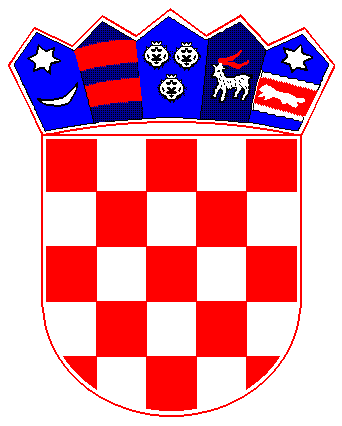 	REPUBLIKA HRVATSKA PRIMORSKO-GORANSKA ŽUPANIJA 	      OPĆINA  MATULJI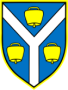 KLASA: 602-01/15-01/10URBROJ: 2156-04-01/15-6Matulji, 07. rujan 2015.Općinski načelnik Općine Matulji, u svezi sufinanciranja autobusnog prijevoza učenicima srednjih škola, donosi slijedeći:Z A K LJ U Č A KUčenicima srednjih škola koji su upisali i redovito pohađaju srednju školu u školskoj godini 2015./2016., a imaju prebivalište na području Općine Matulji, Općina Matulji će sufinancirati trošak mjesečne autobusne karte u visini od 25 % ukupne cijene, do 31. prosinca 2015. godine.Općinski načelnik utvrđuje da je na sjednici Vlada Republike Hrvatske održanoj dana 07. rujna 2015. donijeta Odluka o kriterijima i načinu financiranja troškova javnog prijevoza redovitih učenika srednjih škola u razdoblju rujan-prosinac 2015. kojom odlukom je propisano da učenik, pod određenim, odlukom propisanim uvjetima, ostvaruje pravo na sufinanciranje 75% troškova prijevoza. Za ostvarivanje ovog prava temeljem ovog zaključka, učenici moraju dostaviti u pisarnicu Općine Matulji slijedeću dokumentaciju:potvrdu škole  o redovnom upisu uvjerenje o prebivalištu ne starije od 6  mjeseci           Po donošenju Proračuna za 2016. godinu Općina Matulji će korisnicima dostaviti rješenje za razdoblje od  01.01.2016. do 30.06.2016. godine, na kućnu adresu.Općina MatuljinačelnikMario Ćikoviću.z. Eni Šebalj, zamjenica općinskog načelnika